NÁRODNÁ  RADA  SLOVENSKEJ  REPUBLIKYVIII. volebné obdobie_____________________________________________________________________Číslo: CRD-1402/2021609aSpoločná  správa o  výsledku prerokovania návrhu na vyslovenie súhlasu Národnej rady Slovenskej republiky s Dohodou o partnerstve a spolupráci medzi Európskou úniou a jej členskými štátmi na  jednej strane a Singapurskou republikou na strane druhej vo výboroch Národnej rady Slovenskej republiky ___________________________________________________________________________Predseda Národnej rady Slovenskej republiky svojím rozhodnutím č. 653 z 30. augusta 2021 pridelil návrh na vyslovenie súhlasu Národnej rady Slovenskej republiky s Dohodou o partnerstve a spolupráci medzi Európskou úniou a jej členskými štátmi na  jednej strane a Singapurskou republikou na strane druhej (tlač 609) na  prerokovanie Ústavnoprávnemu výboru Národnej rady Slovenskej republiky, Výboru Národnej rady Slovenskej republiky pre európske záležitosti a Zahraničnému výboru Národnej rady Slovenskej republiky. Zároveň určil, aby Zahraničný výbor Národnej rady Slovenskej republiky ako gestorský výbor podal Národnej rade Slovenskej republiky správu o výsledku prerokovania uvedeného materiálu vo výboroch a návrh na uznesenie Národnej rady Slovenskej republiky. Výbor Národnej rady Slovenskej republiky pre európske záležitosti uznesením č. 78 zo 16. septembra 2021 a Zahraničný výbor Národnej rady Slovenskej republiky uznesením č. 60  z 28. septembra 2021 odporučili Národnej rade Slovenskej republiky vysloviť súhlas s Dohodou o partnerstve a spolupráci medzi Európskou úniou a jej členskými štátmi na  jednej strane a Singapurskou republikou na strane druhej a rozhodnúť, že Dohoda o partnerstve a spolupráci medzi Európskou úniou a jej členskými štátmi na  jednej strane a Singapurskou republikou na strane druhej je medzinárodnou zmluvou podľa článku 7 ods. 5 Ústavy Slovenskej republiky, ktorá má prednosť pred zákonmi. Ústavnoprávny výbor Národnej rady Slovenskej republiky o predmetnom návrhu rokoval 14. októbra 2021, neprijal uznesenie, keďže návrh uznesenia nezískal podporu potrebnej nadpolovičnej väčšiny všetkých poslancov podľa čl. 84 ods. 3 Ústavy Slovenskej republiky a § 52 ods. 4 zákona Národnej rady Slovenskej republiky č. 350/1996 Z. z. o  rokovacom poriadku Národnej rady v znení neskorších predpisov.Gestorský výbor odporúčaNárodnej rade Slovenskej republiky podľa čl. 86 písm. d) Ústavy Slovenskej republiky vysloviť súhlas s Dohodou o partnerstve a spolupráci medzi Európskou úniou a jej členskými štátmi na  jednej strane a Singapurskou republikou na strane a rozhodnúť, že ide o medzinárodnú zmluvu podľa článku 7 ods. 5 Ústavy Slovenskej republiky, ktorá má prednosť pred zákonmi.Spoločná  správa  výborov  Národnej rady Slovenskej republiky o prerokovaní návrhu na vyslovenie súhlasu Národnej rady Slovenskej republiky s Dohodou o partnerstve a spolupráci medzi Európskou úniou a jej členskými štátmi na  jednej strane a Singapurskou republikou na strane druhej (tlač 609a) bola  schválená  uznesením  Zahraničného   výboru Národnej rady Slovenskej republiky č. 64 z 19. októbra 2021. Týmto uznesením výbor zároveň poveril poslankyňa Romanu Tabák plniť úlohy spoločnej spravodajkyne.    	    Marián Kéry,  v. r. predseda Zahraničného výboru Národnej rady Slovenskej republiky Bratislava  19. október 2021NÁRODNÁ RADA SLOVENSKEJ REPUBLIKYVIII. volebné obdobie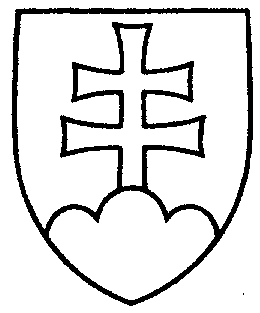 č......UZNESENIENÁRODNEJ RADY SLOVENSKEJ REPUBLIKYz ...............k návrhu na vyslovenie súhlasu Národnej rady Slovenskej republiky s Dohodou o partnerstve a spolupráci medzi Európskou úniou a jej členskými štátmi na jednej strane a Singapurskou republikou na strane druhej Národná rada Slovenskej republikypodľa čl. 86 písm. d) Ústavy Slovenskej republikyA.  v y s l o v u j e  s ú h l a ss Dohodou o partnerstve a spolupráci medzi Európskou úniou a jej členskými štátmi na jednej strane a Singapurskou republikou na strane druhej;B.  r o z h o d l a, žeide o medzinárodnú zmluvu, ktorá má podľa čl. 7 ods. 5 Ústavy Slovenskej republiky prednosť pred zákonmi.